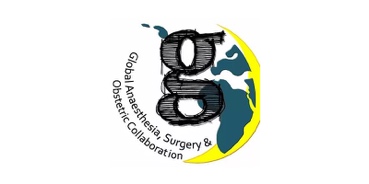       GASOC GLOBALMEDTECH CONFERENCE14TH SEPTEMBER 2019, CARRIAGEWORKS THEATRE, LEEDSTIMETABLETimeTopicSpeaker09:30 - 10:00Registration10:00 – 10:10IntroductionDr Sarah DavidsonMr Noel Aruparayil10:10-10:20Inaugural speech Cllr Rebecca Charlwood – Executive board – Leeds City Council. Chair – Leeds Health and Wellbeing boardChairMr Stuart Fergusson, Miss Ore Bajamo, Miss Denise Osei-KuffourGASOC10:20 – 10:40Research in Global Health TechnologyProfessor David Jayne – Director Global Health Research Group – Surgical Technologies, Leeds10:40 – 11:00Worldwide access to quality surgical services using low-cost technologyProfessor Jenny Dankelman (TU DELFT, NL) – Biomechanical Engineer11:00 – 11:20Barriers to technology in global surgery – importance of frugal innovationDr Jesudian Gnanaraj – G4 alliance board of director and a rural surgeon/innovator11:20 – 11:40Lightning presentationsCompanies/organizations11:40 – 12:00Keynote:  The Importance of Technology in Global Surgery – A Response by the WHO (Teleconference – WHO Headquarters, Geneva)Ms Adriana Velazquez Berumen – WHO Medical Devices Policy Lead (WHO, Geneva)12:00 – 13:00LUNCHPoster exhibition/MedTech displayChairDr Reema Patel, Dr Soha Sobhy and Dr John DaltonGASOC13:00 - 13:20mHealth technology and Maternal healthDr Shobhana Nagaraj – Oxford researcher in maternity and child health13:20 – 13:40Biomedical Engineering for Anaesthesia and Surgery in LMICsMr Tim Beacon – Director Med Aid International13:40 – 14:15Oral PresentationsSelected abstracts14:15 – 14:30LifeBox: ‘Clean-cut’ and Surgical Site Infections (Teleconference)Professor Tom Weiser14:30 - 16:15Hackathon – Sepsis in LMICsMed-tech Foundation – Dr Will Bolton, 16:15 - 16:45Hackathon de-brief and assimilation of ideasGASOC and Med-tech foundation16:45 – 17:00Prize distributions & CloseGASOC17:00 - 17:30Post conference drinks and networking